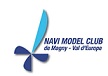 	Dimanche  23 octobre 2022REGATE 1 M   F5 E  Date limite d’inscription 20/10/2022Fiche d’inscriptionLES SKIPPERSCONTACT pour RENSEIGNEMENTS NAVI MODEL CLUB  Envoi par mail à club@navimodelmagny.fr    ou  par courrier  ou remise en main propre pour les membres du Navi.Club: Club: N° Nom/Prénom Nom/Prénom Nom/Prénom N°Téléphone:E mail:E mail:E mail:NOMPrénomN°licenceN°voileType de bateauFabrice GUINDANI7 RUE DU LOCHY 77700 MAGNY LE HONGRE06 89 30 45 62 club@navimodelmagny.fr